МУНИЦИПАЛЬНОЕ АВТОНОМНОЕ ДОШКОЛЬНОЕ ОБРАЗОВАТЕЛЬНОЕ УЧРЕЖДЕНИЕ «ДЕТСКИЙ САД КОМБИНИРОВАННОГО ВИДА № 1» Г.ТОБОЛЬСКА(МАДОУ «ДЕТСКИЙ САД № 1» Г. ТОБОЛЬСКА)7 микрорайон, дом . Тобольск, Тюменская обл. 626157, тел. 8 (3456) 24-36-39, E-mail: kolokol.tob@mail.ruКонкурс интегрированных занятий«Интеграция в действии»в рамках Методического фестиваля «От идеи до результата»Тема занятия«Игрушка робо-трансформер»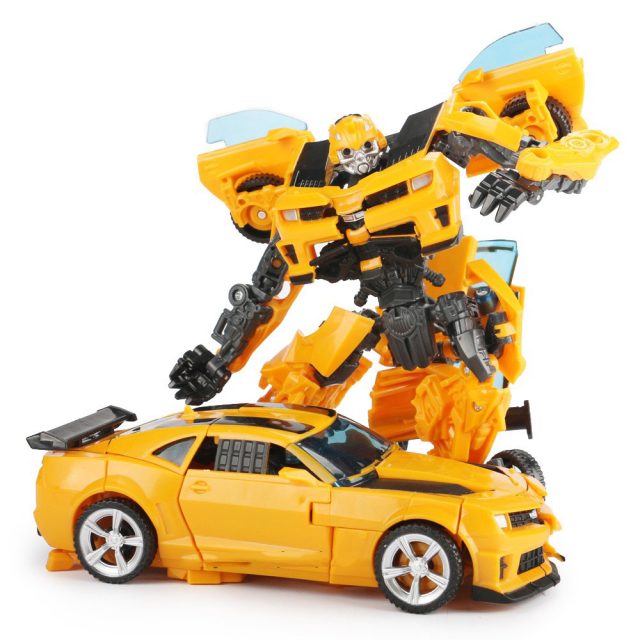 Автор: Тунгусова Мария Петровнаг. Тобольск, 2019 Пояснительная записка      Дети нашей группы в основном мальчики. А мальчишки любят играть в машинки, самолетики, танки, различные виды конструкторов.  И    вот как-то  совместно с  детьми   из  конструктора  собрали непохожую, забавную игрушки. Стали рассуждать, на что или кого походит. Предложений было не много, самолет, человек.  В стороне от нас играла девочка, и она крикнула: «это робот». И, правда дети стали рассматривать и согласились, что это – робот. Собрали много роботов, поиграли и забыли.    Через несколько дней мальчик принес из дома двух робо – трансформеров, тут и возникла идея о проекте « Игрушка  робо – трансформеры».Актуальность.    Легким движением руки они превращаются…. Да во что только не превращаются – в шикарные автомобили или радиоуправляемые танки, самолеты или вездеходы, в неведомого зверя или птицу, а может, в целый город. Вариаций бесчисленное количество – роботов превращается в зверя, птицу, БТР, танк, или распадается на несколько маленьких машинок, в свою очередь являющихся трансформерами. Конечно, это роботы, игрушки трансформеры, похитившие сердца многих мальчишек и вызывающие негодование многих родителей,  педагогов.В Россию игрушки трансформеры пришли в начале девяностых.И так, познакомившись с историей появления  игрушки робо – трансформера, мы начали искать ответы на поставленные вопросы.     Вместе с детьми мы   смотрели  мультфильмы,  читали рассказы, рассматривали   игрушки, картинки, иллюстрации в энциклопедиях  робо – трансформеров. Выяснили, что  главная изюминка каждого трансформера – «шестеренка трансформации», без которой он становится заурядным роботом, неспособным на превращения.
   Игрушка робот, умеющий превращаться в самые разные формы – от целого города до пистолета или фотокамеры, пришлись по душе мальчишкам, обожающим все собирать и разбирать, а мультик про героическое противостояние «хороших» и «плохих» роботов добавил интереса, и до сих пор игрушка робо–трансформер – одна из любимейших мальчишками.                           Достижение поставленных задач осуществляется в основных видах детской деятельности: познавательной, коммуникативной,   и продуктивной.         С детьми стали сравнивать игрушки робо – трансформеры  с другими роботами, т.к арагон, защитник, силач, И вот что получилось: Робо – трансформетр умеет драться, стрелять, охранять, говорить, и охранять. Оказалось, что они почти все военные, все умеют стрелять. А   применять это умение можно в разных делах, как хороших, так и в плохих.     Дети являются главными инициаторами игр и упражнений, а также активными помощниками во время деятельности, что позволяет сохранить положительный эмоциональный настрой. В процессе работы проявляют умение слушать, работать в коллективе, выражают свои чувства, эмоции, отношения со сверстниками.   А еще поняли главное: роботы появились не сами, их придумал человек. И  пришли к выводу что, все таки, робо – трансформер  это  больше военная игрушка   (плохая, злая, агрессивная).  В наших  игрушках робо-трансформерах  только батарейка и шестеренка, в них заложена программа, что и как делать. Мы теперь более осторожно и обдуманно применяем такие игрушки в своих играх и у нас в группе и дома стало меньше ссор.Технологическая карта занятия (для ДОО)Тема занятия: «Игрушка   робо – трансформер».Возрастная группа: разновозрастная  группа компенсирующей направленности (дети от 6 до 8 лет).Образовательная технология: проектная деятельностьМесто занятия в изучаемой теме, курсе: группа, улицаЦель: Узнать как можно больше о   игрушках робо-  трансформерах  их пользе и вреде.Задачи: Изучить историю появления робо – трансформера.Развивать  познавательные и коммуникативные способности у детей.Развивать интерес к изобразительной деятельности. Вызывать положительный, эмоциональный отклик на предложение рисовать, лепить, вырезать и наклеивать.Планируемые результаты:Проявляют интерес  к  новому материалу, используют в играх  накопленный опыт, умеют делать выбор по своему увлечению; развивается мелкая  и крупная моторика (умеют  конструировать из разного вида материала) ;начинают договариваться  с партнерами о последовательности совместных действий, налаживать и регулировать контакты в совместной игре;формируется интерес  к продуктивной деятельности.Ресурсы: конструктор ЛЕГО, бумага, пластелин, краски,  коробки, трубочки, крышки, игровой набор «Дары Фрёбеля».Ход занятияСписок литературы и интернет источниковhttp://ru.wikipedia.org/wiki/ТрансформерыРоботы-трансформеры. Книжка со светящимися наклейками /под ред. Е. Токаревой, Издательство: Эгмонт Россия Лтд., 2011, С. 18Трансформеры 3. Верный друг Автоботов. /под ред. В. Баталиной, Издательство: Эгмонт Россия Лтд., 2011, С. 16Трансформеры 3. Лучший друг Бамблби. Книжка-квадрат /под ред. Т. Пименовой, Издательство: Эгмонт Россия Лтд., 2011, С. 24Этап занятияСодержание и деятельностьДеятельность воспитанниковПланируемые результатыФормируемые УУДМотивационный Обращаем внимание детей на конструктор ЛЕГО. Принимают решение собрать из  конструктора какую-нибудь игрушкуГотовность детей  работать   совместноМотивирование на деятельность, результатАктуализацияСоздание  ситуации, в которой возникает необходимость в получении новых представлений, умений.Ставим проблему: «какую пользу робо –трансформер приносит»Стимулирует детей к предстоящей совместной деятельности.Предлагают  версии. Рассуждают, что можноспросить у взрослых, посмотреть иллюстрации,мультфильмы, поиск и обсуждение  информации Развивают коммуникативные и познавательные способностиОсознание, принятие задачи . Применение методов информационного поиска.Продуктивная деятельностьПредлагает создать отдел  исследования робо – трансформеров.Небольшая история о робо - трансформерах. Задаёт вопросы: какие бывают робо  -трансформеры? Кто изобретает робо –трансформера?Какую пользу  приносит робо  - трансформер?  И вред? Высказывают предположения о том, кто занимается созданием  робо -трансформеров, какие они бывают,какую пользу и вред приносят робо –  трансформеры.Определяют место для деятельности в группе по созданию своих робо – трансформеров Решают проблемуПредлагает детям  сравнить робо -  трансформера с другими  роботами (арагон, защитник, силач)Выясняем,  что  робо  - трансформер умеет драться, стрелять, говорить и бегать. Оказалась, что    робо- трансформер больше относится к военной.Умеют самостоятельно рассуждать и пытаются делать выводУточняем последовательность действийПроблемная ситуация: «Из чего же еще можно делать робо – трансформер»Принимают решение, что можно  попробовать нарисовать,  слепить, сделать   из бумаги, и бросового материала, игрового набора «Дары Фрёбера»Проявляют интерес к новой деятельности, договариваются о совместной деятельностиПриходят к выводу, что   сделанная поделка  из бросового материла собственными руками больше  походит на настоящего робо – трансформера.Создаем проблемную ситуацию: « А что, если мы сами превратимся в робо –трансформера»:Игра: «Мы – роботы»Играя   в подвижную игру «Мы – роботы» на свежем воздухе дети, развивают крупную и мелкую моторику.Овладевают соревновательными навыками  между парами.Распределяютдеятельность между участниками,несут  отвественность  за  игру в парах.  РефлексияОрганизует на беседу.Обсуждают, что интересного и нового узнали?  Что запомнилось больше всего?Участвуют в коллективном обсужденииИспользуют оценку совместной  деятельности.